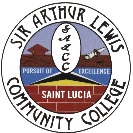 The South Campus of the Sir Arthur Lewis Community College Invites residents of Soufriere and environs to register for the long awaited: Tiling Theory & Practice courseScheduled to commence at 9 am on Saturday, 5th October 2019 at the Soufriere Comprehensive Secondary SchoolThe course will run for 12 consecutive Saturdays (12 days only, 9 am – 3 pm) and a certificate from SALCC will be issued upon successful completion.Ideal for:          	   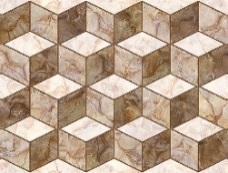 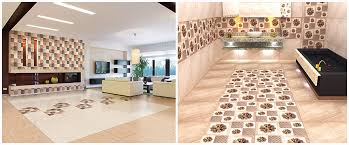 homeowners who wish to engage in do-it-yourself projects and $ave $persons already in the field who wish to obtain certification anyone (any gender) including school leavers wishing to learn a new skillfifth-formers are welcome as it will not conflict with their academic classesDeadline for registration/payment of fees is 2 pm on 
Monday, 30 September 2019 (space is limited)	Tuition fee = $550 only
We invite you to come in to discuss your education/training needs with us.  
You can also email us at sec@apps.salcc.edu.lc or simply call us at:  
457-7393, 454-9608/9792.  We are also on Whatsapp at 485-7564.  Visit our website:  www.salcc.edu.lcInvest in your education and watch your career/income opportunities soar!Education is a lifelong activity- take control of your future now!!!